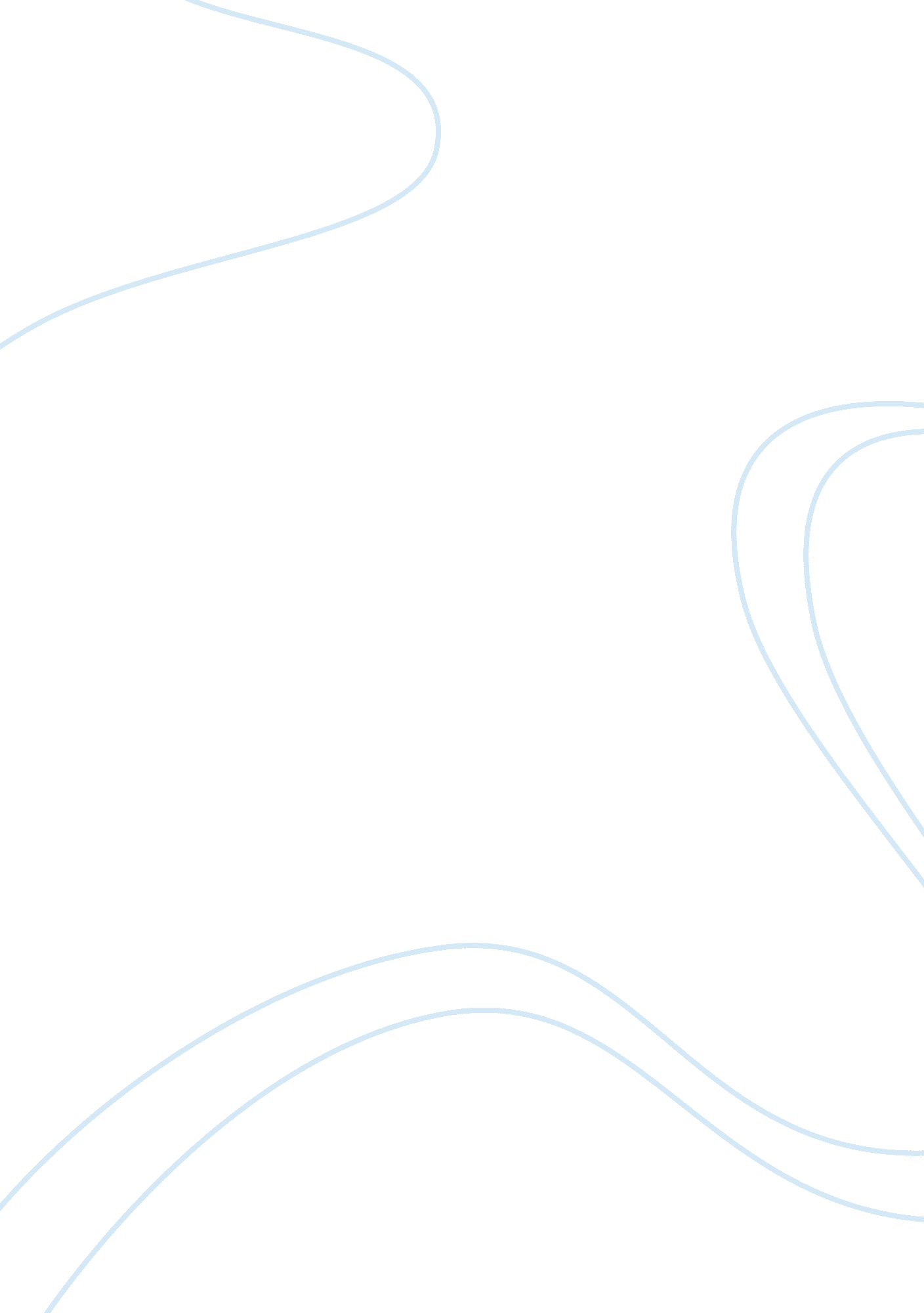 Beyond research on cultural minorities a. artilesSociology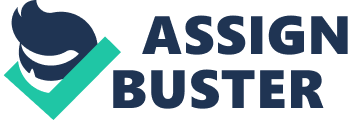 According to the bible principles, dealing with people requires consent because it shows love and respect. Third, involves the understanding of numerous dynamics of a particular culture in terms of its practices and existence. It is a phenomenon supported by the scriptures because it establishes the foundations of formulating problematic assumptions and solutions from a biblical context. 
However, in terms of ‘ sociohistorical view of culture’, there is value to offer counselors who are working with diverse clients. For instance, the historical perspective of comprehending culture is imperative in human development because it helps counselors involve scriptures when assessing the traditional views found in the culture. Similarly, while clients from diverse backgrounds enjoy the incentive of displaying different contexts of ranging from historical to political, their Christian nature is what is of interest to counselors. The scripture advises on feeding the hungry and this is pegged on human development. The books read: “ His disciples were hungry and began to pick some heads of grain and eat them (Mathew 12: 1).” It thus suggests that sociohistorical culture is interconnected with traditions, literacy practices, and other cultural artifacts that cater to the poor (Artiles et al 313). In that perspective, cultural mediation becomes a new phenomenon of understanding the essence of value systems when dealing with multicultural clients. Overall, this indicates that institutional cultures have a role in influencing the sociohistorical culture within the parameters of integration. 
Consequently, it is vital for counselors to consider the role of integrating ‘ ecological validity’ when working with diverse clients because of numerous reasons. For example, it assists counselors in identifying the spiritual dedication of attending to the poor is an integral step. The scripture reads: “ You would not have condemned the innocent (Mathew 12: 7).” This implies that researchers and counselors enjoy the mandate of achieving psychological tasks that are encouraged by the scriptures and other different environments with diverse clients. However, spiritual intervention usually interferes with research findings when they are geared toward clients. This is because the results differ fundamentally from the expectations of most participants when they are guided by the bible. 
It, therefore, is imperative to infuse all biblical issues especially those pertaining to culture to find the overall solution during one’s research. This will ensure that all sides of the problem are clearly evaluated for spiritual adherents. 